Қазақстан Республикасы Ұлттық Банкінің брокерлік қызметті жүзеге асыруы тәртібін бекіту туралы«Қазақстан Республикасының Ұлттық Банкі туралы» 1995 жылғы 30 наурыздағы Қазақстан Республикасының Заңына сәйкес Қазақстан Республикасы Ұлттық Банкінің брокерлік қызметті жүзеге асыруы тәртібін айқындау мақсатында Қазақстан Республикасы Ұлттық Банкінің Басқармасы ҚАУЛЫ ЕТЕДІ:	1. Қоса беріліп отырған Қазақстан Республикасы Ұлттық Банкінің брокерлік қызметті жүзеге асыруы тәртібі бекітілсін.	2. Монетарлық операциялар департаменті:	1) осы қаулыны Қазақстан Республикасы Ұлттық Банкінің орталық аппаратының мүдделі бөлімшелеріне жіберсін:	2) осы қаулыны Қазақстан Республикасы Ұлттық Банкінің ресми интернет-ресурсына орналастырсын.  	3. Осы қаулының орындалуын бақылау Қазақстан Республикасының Ұлттық Банкі Төрағасының орынбасары Е.А. Біртановқа жүктелсін.4. Осы қаулы 2020 жылғы 1 қаңтардан бастап күшіне енеді.Ұлттық Банк     	Төрағасы 							Е. ДосаевҚазақстан Республикасы 
Ұлттық Банкі Басқармасының 
2019 жылғы «19» қарашадағы 
№ 199 қаулысыменбекітілгенҚазақстан Республикасы Ұлттық Банкінің брокерлік қызметті жүзеге асыруы тәртібі1-тарау. Жалпы ережелер1. Осы Қазақстан Республикасы Ұлттық Банкінің брокерлік қызметті жүзеге асыруы тәртібі (бұдан әрі – Тәртіп) «Қазақстан Республикасының Ұлттық Банкі туралы» 1995 жылғы 30 наурыздағы Қазақстан Республикасының Заңына (бұдан әрі – Ұлттық Банк туралы заң) сәйкес әзірленді және Қазақстан Республикасы Ұлттық Банкінің (бұдан әрі – Ұлттық Банк) Қазақстан Республикасының қаржы нарығында брокерлік қызметті жүзеге асыру тәртібін айқындайды.2. Ұлттық Банктің Қазақстан Республикасының қаржы нарығындағы брокерлік қызметі 1994 жылғы 27 желтоқсандағы Қазақстан Республикасы Азаматтық кодексінің (Жалпы бөлім) және 1999 жылғы 1 шілдедегі Қазақстан Республикасы Азаматтық кодексінің (Ерекше бөлім) (бұдан әрі – Азаматтық кодекс), Ұлттық Банк туралы заңның және «Бағалы қағаздар рыногы туралы» 2003 жылғы 2 шілдедегі Қазақстан Республикасы Заңының (бұдан әрі – Бағалы қағаздар рыногы туралы заң) талаптарына сәйкес жүзеге асырылады.3. Ұлттық Банктің брокерлік қызметі деп клиенттің тапсырмасы бойынша, оның есебінен және мүддесінде қаржы құралдарымен мәмілелер жасауға бағытталған қызмет түсініледі.4. Тәртіпте Бағалы қағаздар рыногы туралы заңда көзделген ұғымдар, сондай-ақ мынадай ұғымдар пайдаланылады:1) биржа нарығы – сауда-саттықтарды тікелей жүргізу арқылы оларды ұйымдастырушылық және техникалық қамтамасыз етуді жүзеге асыратын сауда-саттықтарды ұйымдастырушының сауда жүйелері пайдаланылатын қатынастардың жиынтығы;2) биржадан тыс нарық – бағалы қағаздар нарығының кәсіби қатысушыларының сауда-саттықтарды ұйымдастырушының сауда жүйелері пайдаланылмайтын қатынастарының жиынтығы;3) есеп айырысу бөлімшесі – Ұлттық Банктің қаржы құралдарымен операциялар бойынша есеп айырысуды жүзеге асыратын бөлімшесі;4) клиент – Бағалы қағаздар рыногы туралы заңға сәйкес Ұлттық Банкпен брокерлік қызмет көрсету туралы шарт жасаған заңды тұлға;5) сауда бөлімшесі – Ұлттық Банктің қаржы құралдарымен операцияларды жүзеге асыратын бөлімшесі;6) сыртқы қаржы нарығы – шет мемлекеттің заңнамасына сәйкес Қазақстан Республикасының резиденттері және Қазақстан Республикасының бейрезиденттері арасында мәмілелер жасау процесінде қалыптасатын қатынастардың жиынтығы;7) ішкі қаржы нарығы – Қазақстан Республикасының заңнамасына сәйкес Қазақстан Республикасының резиденттері арасында мәмілелер жасау процесінде қалыптасатын қатынастардың жиынтығы.2-тарау. Ұлттық Банк пен клиент арасында брокерлік қызмет көрсету туралы шарт жасау 5. Брокерлік қызмет көрсету туралы шартты Ұлттық Банк клиентпен Ұлттық Банк Басқармасының қаулысы негізінде клиенттің бұйрығына қол қоюға уәкілетті клиенттің қызметкерлерінің қол қою үлгілері бар нотариат куәландырған құжат үш данада болған кезде жасайды.6. Брокерлік қызмет көрсету туралы шарт Қазақстан Республикасының азаматтық заңнамасының және Бағалы қағаздар рыногы туралы заңның талаптарына сәйкес жазбаша нысанда жасалады. 7. Ұлттық Банк брокерлік қызмет көрсету туралы шартты жасау кезінде әлеуетті клиентке мүдделер қақтығысының ықтимал туындауы туралы жазбаша хабарлайды.8. Әлеуетті клиентпен брокерлік қызмет көрсету туралы шартты  дайындау мен жасауды және сыртқы қаржы нарығында қаржы құралдарымен мәмілелер жасау үшін Қазақстан Республикасының бейрезидент банктерінде банк шоттарын ашуды сауда бөлімшесі жүзеге асырады.Клиенттердің бұйрықтарын қабылдауды және Ұлттық Банктің атынан және клиенттердің атынан қаржы құралдарымен мәмілелер жасауды, брокерлік қызмет көрсету туралы шартқа сәйкес хабарламалар беру мен брокерлік қызмет көрсетуді сауда бөлімшесі жүзеге асырады.9. Ішкі қаржы нарығында қаржы құралдарымен мәмілелерді жасау үшін ағымдағы шоттар, қосалқы шоттар, сондай-ақ брокерлік қызмет көрсеткені үшін комиссиялар есептеу мен есептен шығару үшін шоттар ашуды, клиенттің қаржы құралдарын есепке алуды есеп айырысу бөлімшесі жүзеге асырады.3-тарау. Қаржы құралдарымен мәмілелер жасау тәртібі 10. Сауда бөлімшесі клиенттің бұйрығын алғаннан кейін клиенттің бұйрығына қол қойған тұлғаның өкілеттігін және клиент бұйрығының брокерлік қызмет көрсету туралы шартқа қосымшада көзделген нысанға сәйкестігін тексереді және клиент бұйрығының клиенттің алғаны туралы белгі қойылған екінші данасын қайтарады.11. Ұлттық Банк брокерлік қызмет шеңберінде жасайтын қаржы құралдарымен мәмілелер биржалық, сол сияқты биржадан тыс нарықтарда жасалады.12. Сауда бөлімшесі брокерлік қызмет көрсету туралы шартқа сәйкес клиенттің бұйрығын алғаннан кейін мәміленің жасалғаны расталғаннан кейін қаржы құралдарымен мәміленің жасалуы туралы немесе брокерлік қызмет көрсету туралы шартқа сәйкес мәмілені жасаудың мүмкін еместігі расталған соң себептерін көрсете отырып қаржы құралдарымен мәмілені жасаудың мүмкін еместігі туралы хабарлайды.«ҚАЗАҚСТАН РЕСПУБЛИКАСЫНЫҢҰЛТТЫҚ БАНКІ»РЕСПУБЛИКАЛЫҚ МЕМЛЕКЕТТІК МЕКЕМЕСІ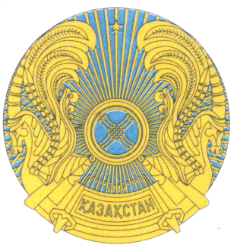 РЕСПУБЛИКАНСКОЕ ГОСУДАРСТВЕННОЕ УЧРЕЖДЕНИЕ«НАЦИОНАЛЬНЫЙ БАНКРЕСПУБЛИКИ КАЗАХСТАН»БАСҚАРМАСЫНЫҢҚАУЛЫСЫПОСТАНОВЛЕНИЕ ПРАВЛЕНИЯ2009 жылғы 19 қарашаАлматы қаласы№ 199город Алматы